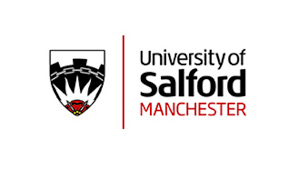 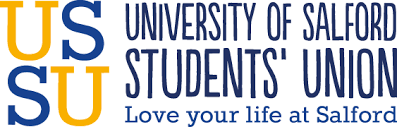 Squad CoachThe University of Salford along with the University’s Students Union partnered with Under Amour are committed to the benefits of taking part in sport. We aim to increase our level of performance over the year in preparation for British Universities and Colleges Sports (BUCS) events as well as British Rowing competitions. The University of Salford is offering the position of head coach to all our squads to an enthusiastic individual with a background in rowing. They will work closely with the University of Salford Boat Club committee to build on the squads achievements in previous years.We are looking to find a coach with exceptional communication skills to work well with our inexperienced rowers as well as our more experienced crews, as well as a strong commitment to improving the standard of rowing at all levels within the club. To apply for this position please submit a CV and covering letter demonstrating how you meet our requirements to fill this role by email to Harriet Graham at H.graham1@edu.salford.ac.uk Job RequirementsTo work with the club captains to make and implement club training sessions across land and waterTo direct structured coaching sessions to our different squads and club membersTo provide constructive feedback to those members of the club to improve their understanding of rowingRequired Qualifications and ExperienceExperience making training plans and coaching rowing sessionsAn understanding of working with the 18-24-year age group at any levelUKCC level 2 desirable but not essentialSalary£10.00/hour x 8 hours per week30th December 2019 to 5th January 2020 (training week 1)27th January 2020 to 27th March 202013th April 2020 to 22nd May 2020Training TimesSpecific times to be agreed at a later date8 hours of coaching per week over Wednesday, Saturday and SundayAttending some competitions with the squad throughout the yearLocationAgecroft Rowing Club, 15 The Quays, Salford, M50 3SQ